ΑΙΤΗΣΗ ΟΡΚΩΜΟΣΙΑΣ για πτυχιούχουςΕπώνυμο:…………………………................Όνομα:…………………………….................Πατρώνυμο: ….…………………………….....Μητρώνυμο: ………………………………….Αριθμ. Μητρώου: ……………………………Κιν. τηλέφωνο:…………………................E-mail: ……………………………………………..*Η συμπλήρωση όλων των  στοιχείων είναι υποχρεωτική.ΤΙΤΛΟΣ ΠΤΥΧΙΑΚΗΣΕΛΛΗΝΙΚΑ :  …………………………………………………………………………………………………………………………………………………………………………………………………………………………………………………………………………………………………….………………………………………………………………….ΑΓΓΛΙΚΑ: ………………………………………………………………………………………………………………………………………………………………………………………………………………………………………………………………………………………………………………………………………………………………………….ΔΗΛΩΣΗΔηλώνω ότι τα κατ΄ επιλογή μαθήματα στα οποία έχω βαθμό και δεν επιθυμώ να υπολογιστούν στον βαθμό πτυχίου είναι:ΠΡΟΣ: Τη Γραμματεία του Τμήματος Μουσικών                Σπουδών Του Εθνικού και                Καποδιστριακού Πανεπιστημίου Αθηνών.Παρακαλώ όπως κάνετε δεκτή την αίτησή μου για συμμετοχή στην ορκωμοσία πτυχιούχων του Τμήματός μου, της……….………………………………. (ημερομηνία ορκωμοσίας), διότι έχω εκπληρώσει όλες τις υποχρεώσεις μου,σύμφωνα με το Πρόγραμμα Σπουδών του Τμήματος.Επισυνάπτω:(Χ σε ότι ισχύει)Φωτοαντίγραφο Αστυνομικής.Βεβαίωση Κατάθεσης Πτυχιακής Εργασίας (ΠΕΡΓΑΜΟ).Αθήνα, ……………………………….Ο/Η Αιτών/ούσα(ονοματεπώνυμο & υπογραφή)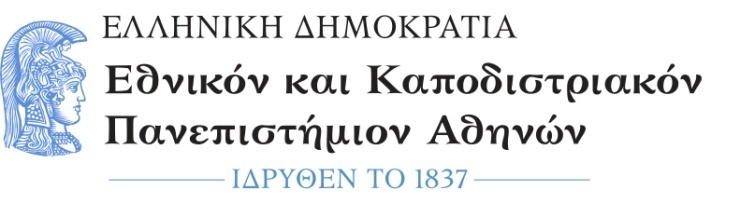    ΤΜΗΜΑ ΜΟΥΣΙΚΩΝ ΣΠΟΥΔΩΝΦιλοσοφική ΣχολήΠανεπιστημιόπολη157 84 ΖωγράφουΤηλ.: 210 727 7772,727 7302Fax: 210 727 7575e-mail: secr@music.uoa.gr